Spring Summer 2019 MENU – WEEK 1OPTIONMONDAYMONDAYTUESDAYTUESDAYTUESDAYWEDNESDAYWEDNESDAYWEDNESDAYTHURSDAYTHURSDAYTHURSDAYFRIDAYFRIDAY1Tuna pasta bake served with garden peas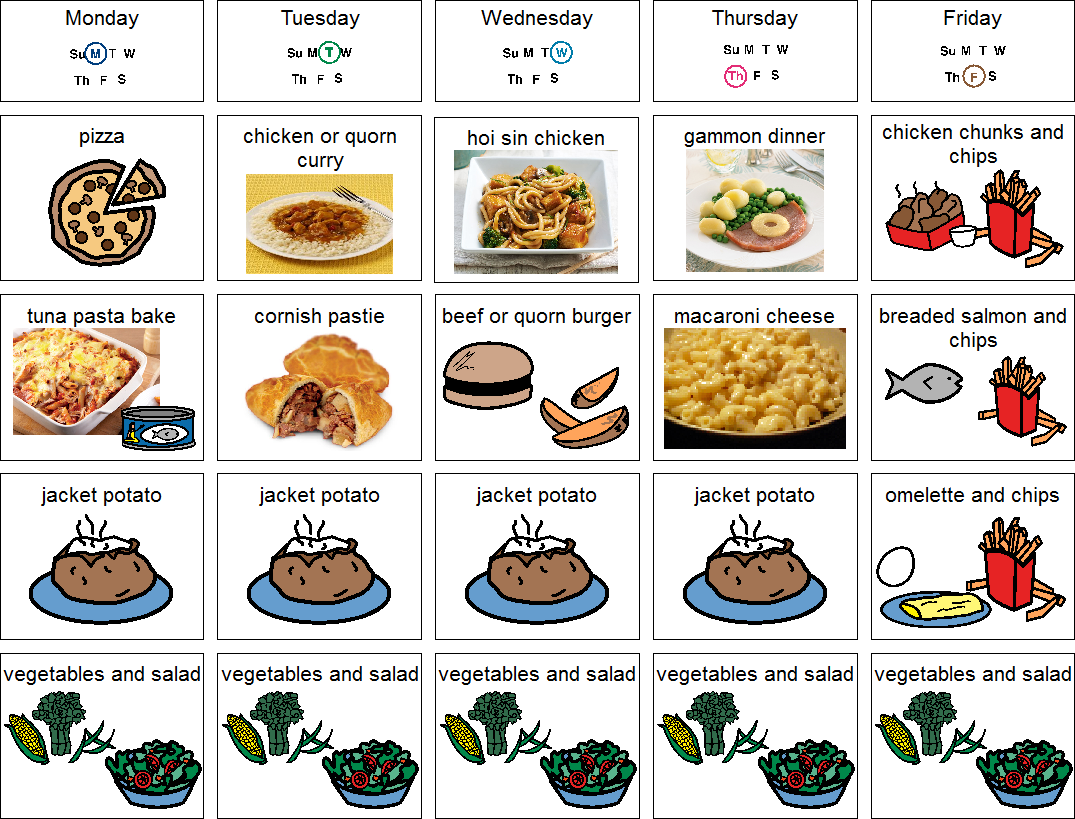 Roast turkey served with sage and onion stuffing, yorkshire pudding, creamed & roast potatoes, carrots and broccoli, gravy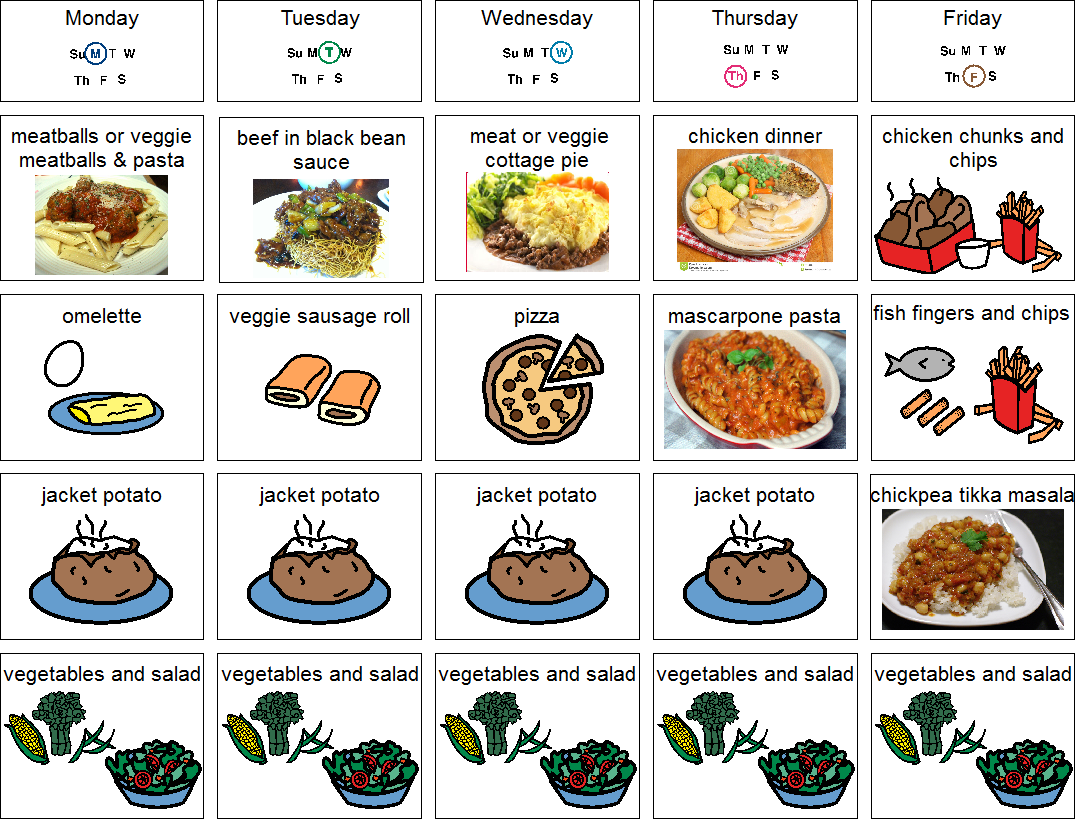 Pork sausage with creamed potatoes served with carrots, peas and gravy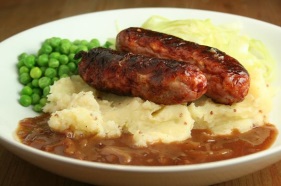 Gammon served with sauté potatoes, carrots and peas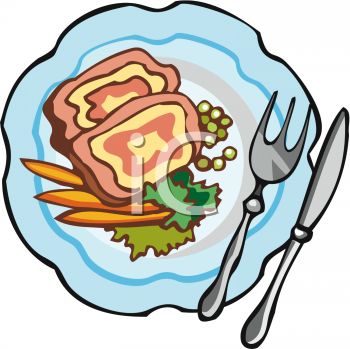 Crumb coated chicken served with chunky chipped potatoes, peas or baked beans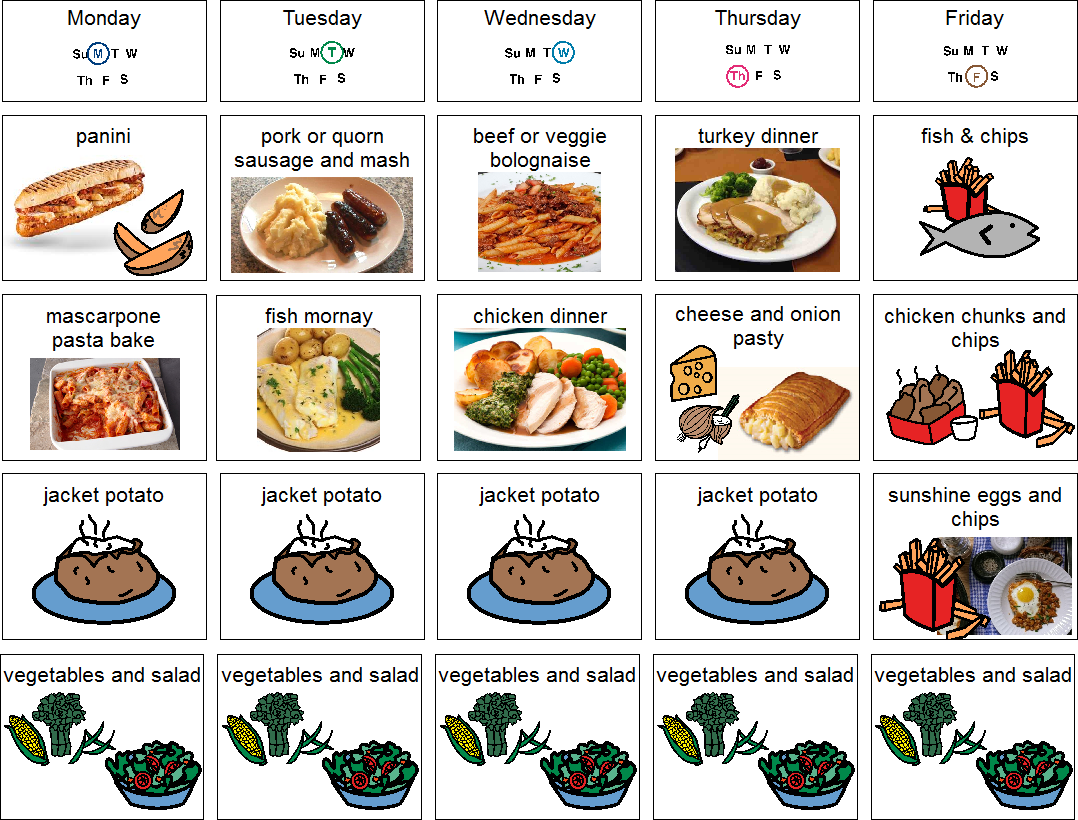   2Assorted panini or wrap with savoury rice and sweetcorn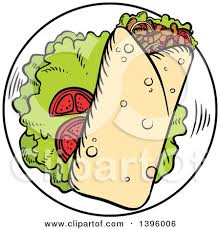 VAssorted panini or wrap with savoury rice and sweetcornHomemade macaroni cheese topped with tomatoes served with  broccoliQuorn kormaserved with 50/50 rice and naan breadVeggie spaghetti bolognaise served with garlic bread, carrots and peas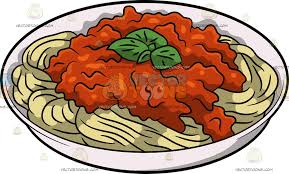 Oven baked tempura battered fish served with chunky chipped potatoes, peas or baked beansJPJacket Potato with cheeseJacket Potato with tuna and mayonnaiseJacket Potato with cheese and coleslawJacket Potato with tuna mayonnaise and sweetcornJacket Potato with beansPLAvailable daily as an alternative: - Sandwiches served with vegetables, a dessert and drinkAvailable daily as an alternative: - Sandwiches served with vegetables, a dessert and drinkAvailable daily as an alternative: - Sandwiches served with vegetables, a dessert and drinkAvailable daily as an alternative: - Sandwiches served with vegetables, a dessert and drinkAvailable daily as an alternative: - Sandwiches served with vegetables, a dessert and drinkAvailable daily as an alternative: - Sandwiches served with vegetables, a dessert and drinkAvailable daily as an alternative: - Sandwiches served with vegetables, a dessert and drinkAvailable daily as an alternative: - Sandwiches served with vegetables, a dessert and drinkAvailable daily as an alternative: - Sandwiches served with vegetables, a dessert and drinkAvailable daily as an alternative: - Sandwiches served with vegetables, a dessert and drinkAvailable daily as an alternative: - Sandwiches served with vegetables, a dessert and drinkAvailable daily as an alternative: - Sandwiches served with vegetables, a dessert and drinkAvailable daily as an alternative: - Sandwiches served with vegetables, a dessert and drinkDESSERTSDESSERTSDESSERTSDESSERTSDESSERTSDESSERTSDESSERTSDESSERTSDESSERTSDESSERTSDESSERTSDESSERTSDESSERTSDESSERTSPancake topped with fruit or ice cream Pancake topped with fruit or ice cream Fruit segments or yoghurtFruit segments or yoghurtBlueberry cakeBlueberry cakeBlueberry cakeFruit jelly or oat & fruit biscuitFruit jelly or oat & fruit biscuitFruit jelly or oat & fruit biscuitHomemade shortbread biscuitHomemade shortbread biscuitHomemade shortbread biscuitAvailable daily as an alternative:- Fruit yoghurt, a selection seasonal fresh fruit, soreen and cheese & biscuits available everydayAvailable daily as an alternative:- Fruit yoghurt, a selection seasonal fresh fruit, soreen and cheese & biscuits available everydayAvailable daily as an alternative:- Fruit yoghurt, a selection seasonal fresh fruit, soreen and cheese & biscuits available everydayAvailable daily as an alternative:- Fruit yoghurt, a selection seasonal fresh fruit, soreen and cheese & biscuits available everydayAvailable daily as an alternative:- Fruit yoghurt, a selection seasonal fresh fruit, soreen and cheese & biscuits available everydayAvailable daily as an alternative:- Fruit yoghurt, a selection seasonal fresh fruit, soreen and cheese & biscuits available everydayAvailable daily as an alternative:- Fruit yoghurt, a selection seasonal fresh fruit, soreen and cheese & biscuits available everydayAvailable daily as an alternative:- Fruit yoghurt, a selection seasonal fresh fruit, soreen and cheese & biscuits available everydayAvailable daily as an alternative:- Fruit yoghurt, a selection seasonal fresh fruit, soreen and cheese & biscuits available everydayAvailable daily as an alternative:- Fruit yoghurt, a selection seasonal fresh fruit, soreen and cheese & biscuits available everydayAvailable daily as an alternative:- Fruit yoghurt, a selection seasonal fresh fruit, soreen and cheese & biscuits available everydayAvailable daily as an alternative:- Fruit yoghurt, a selection seasonal fresh fruit, soreen and cheese & biscuits available everydayAvailable daily as an alternative:- Fruit yoghurt, a selection seasonal fresh fruit, soreen and cheese & biscuits available everydayAvailable daily as an alternative:- Fruit yoghurt, a selection seasonal fresh fruit, soreen and cheese & biscuits available everydayUnlimited fresh salad and unlimited wholemeal breadLUNCH WILL BE SERVED WITH FRESH MILK OR WATER Unlimited fresh salad and unlimited wholemeal breadLUNCH WILL BE SERVED WITH FRESH MILK OR WATER Unlimited fresh salad and unlimited wholemeal breadLUNCH WILL BE SERVED WITH FRESH MILK OR WATER Unlimited fresh salad and unlimited wholemeal breadLUNCH WILL BE SERVED WITH FRESH MILK OR WATER Unlimited fresh salad and unlimited wholemeal breadLUNCH WILL BE SERVED WITH FRESH MILK OR WATER Unlimited fresh salad and unlimited wholemeal breadLUNCH WILL BE SERVED WITH FRESH MILK OR WATER Unlimited fresh salad and unlimited wholemeal breadLUNCH WILL BE SERVED WITH FRESH MILK OR WATER Unlimited fresh salad and unlimited wholemeal breadLUNCH WILL BE SERVED WITH FRESH MILK OR WATER Unlimited fresh salad and unlimited wholemeal breadLUNCH WILL BE SERVED WITH FRESH MILK OR WATER Unlimited fresh salad and unlimited wholemeal breadLUNCH WILL BE SERVED WITH FRESH MILK OR WATER Unlimited fresh salad and unlimited wholemeal breadLUNCH WILL BE SERVED WITH FRESH MILK OR WATER Unlimited fresh salad and unlimited wholemeal breadLUNCH WILL BE SERVED WITH FRESH MILK OR WATER Unlimited fresh salad and unlimited wholemeal breadLUNCH WILL BE SERVED WITH FRESH MILK OR WATER Unlimited fresh salad and unlimited wholemeal breadLUNCH WILL BE SERVED WITH FRESH MILK OR WATER Menu Cycle Week 1: 6th May, 27th May, 17th June, 8th July, 2nd Sept, 23rd Sept, 14th OctMenu Cycle Week 1: 6th May, 27th May, 17th June, 8th July, 2nd Sept, 23rd Sept, 14th OctMenu Cycle Week 1: 6th May, 27th May, 17th June, 8th July, 2nd Sept, 23rd Sept, 14th OctMenu Cycle Week 1: 6th May, 27th May, 17th June, 8th July, 2nd Sept, 23rd Sept, 14th OctMenu Cycle Week 1: 6th May, 27th May, 17th June, 8th July, 2nd Sept, 23rd Sept, 14th OctMenu Cycle Week 1: 6th May, 27th May, 17th June, 8th July, 2nd Sept, 23rd Sept, 14th OctMenu Cycle Week 1: 6th May, 27th May, 17th June, 8th July, 2nd Sept, 23rd Sept, 14th OctMenu Cycle Week 1: 6th May, 27th May, 17th June, 8th July, 2nd Sept, 23rd Sept, 14th OctMenu Cycle Week 1: 6th May, 27th May, 17th June, 8th July, 2nd Sept, 23rd Sept, 14th OctMenu Cycle Week 1: 6th May, 27th May, 17th June, 8th July, 2nd Sept, 23rd Sept, 14th OctMenu Cycle Week 1: 6th May, 27th May, 17th June, 8th July, 2nd Sept, 23rd Sept, 14th OctMenu Cycle Week 1: 6th May, 27th May, 17th June, 8th July, 2nd Sept, 23rd Sept, 14th OctMenu Cycle Week 1: 6th May, 27th May, 17th June, 8th July, 2nd Sept, 23rd Sept, 14th OctMenu Cycle Week 1: 6th May, 27th May, 17th June, 8th July, 2nd Sept, 23rd Sept, 14th Oct